Tazeen 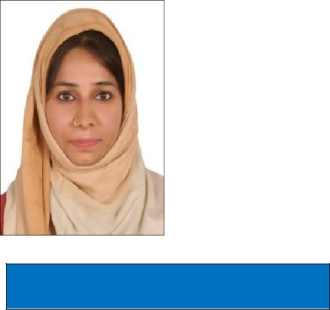 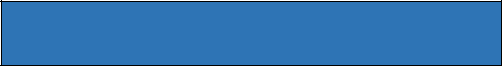 Skills To Be Noted :-Ability to work under pressure and multi-taskDecision making abilitiesUtilizes a highly organized, self-motivated, and proactive approach to workExceptional communication and networking skillsSuccessful working in a team environment, as well as independently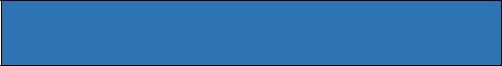 Technical Qualifications :-Operating system: Windows (All)Application: MS-OfficeAccounting package: Tally, Citrix, Ariba & SAPERP Packages: SAP, DCIW, CAF, and PROKEYDTP – Photoshop, CorelDrawProfessional Objectives :-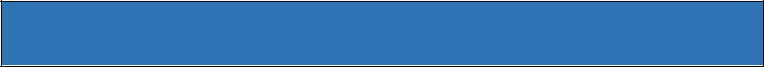 Learned FICO an integral part of an ERP Based Accounting that gave me the knowledge of every corner (General Ledger, Accounts Payable, Accounts Receivable, Asset Accounting, Bank Reconciliation, Asset Accounting and Integration with SD, MM Module) of accountingsystem of any Organization. Continuing my work as anaccountant with an overall 4 years of experience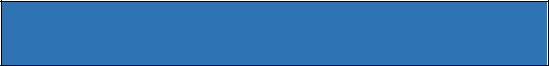 Professional Expérience :-Accountant Associate Sharjah Based Company, UAE [Oct 2019-Present]Verifies vendor accounts by reconciling monthly statements and transactionsReconciliation of Vendor statementsVerifying and ensuring daily sales are correctVouching and scrutinizing supporting evidence of daily purchase invoices with GNR report and reporting discrepancies to the management.Investigation and resolving of issues related to processing of InvoiceUpdate financial data in databases to ensure that information will be accurate and immediately available when needed.Keep track of all intercompany transactions to be billed and processedSupport monthly closing activities by booking all receipts, credit notes and petty cash vouchers before the deadlines.Keep track of all intercompany transactions to be billed and processed.Provide quick support to the internal and external customers on their queries, including follow up on overdue and next due payments.Post and process data entries to ensure all business transactions are recorded.Daily review and updating of payments received, confirmation to the customers and allocation of payments once details are received from customersKey Responsibilities – Account PayableConfiguring and Customizing Vendor Account group, Vendor master data, Automatic Payment Program, House Bank CustomizationProcessed invoices in SAP and achieved more than the assigned targetEnsure that Invoice date, Vendor number, Invoice amount, Invoice currency, PO number, PO line item, etc. have been update accuratelyStopping the payment as requested by the client1during emergenciesCoordinating with payment team to stop duplicate payments to the vendors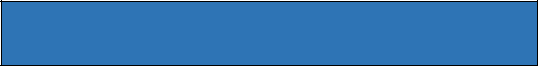 Educational Qualifications :-Bachelor of Business Management inCommerce Karnataka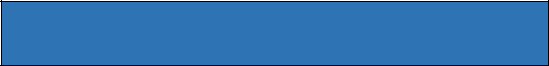 Personal Details :-Gender	: FemaleMarital status	: SingleNationality	: IndianLanguages Known  : English, HindiVisa Status	: Transfarable visa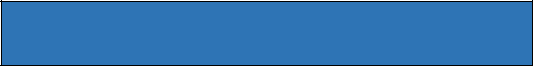 My Hobbies :-Listening to Music, reading books, Gardening & cookingLanguage known :-English, Hindi, Kannada, UrduDéclaration :-I hereby declare that all of the Above information is correct to the Best of my knowledge.Allocating the documents to team members based on the InflowPreparing the dashboard on a daily basis which is published to AP teamResponding to the queries raised by AP team Updating monthly basis PAY 5 & PAY 6 in SLATraining new joiners about the processGenerating report on a daily basis in the background run in SAPSAP FICO Functional Consultant (2018)Focus Areas:Configuring for G/L:Chart of Accounts, account group and General Ledger accounts for each company code.Retaining earnings accountsField status variantThe number rang intervals for GL Documents.Tolerance Groups for Employees, customer/vendors, and GL Tolerance Groups.Creating sample Documents, Hold Documents, Parking Documents, Recurring DocumentsGL outgoing payments and GL incoming payments, Interest Calculation; Balance interestAccounts Payable:Configuring and Customizing Vendor Account group, Vendor master data, Automatic Payment Program, House Bank CustomizationAccount Receivables:Configuring and Customizing Customer Account group, Customer master data, Configuring Dunning areas and Cunning procedureAsset Accounting:Creation Chart of Depreciation, Account determination, main asset master & sub-asset master, screen layout rules and number rangesDefining of Asset classes, depreciation keys and depreciation calculation methodsAcquisition, Retirement, transfers and a scrapping of AssetsDepreciation runsControlling:Integration:FI with SDFI with MMContact Details:        Email add : tazeen-399104@2freemail.com Mobile Number:	 +971504753686 / +919979971283Reference : 		 Mr. Anup P Bhatia, HR Consultant, Gulfjobseeker.comYouTube Video CVhttps://www.youtube.com/channel/UCdsv_v9Czkx2Dc8bW4Bt4wA   View My CV on Gulfjobseeker.com CV Database  http://www.gulfjobseeker.com/employer/cv_database_highlighted_cv_freetocontact.php   Chat with me Live on Zoomhttps://zoom.us/j/4532401292?pwd=SUlYVEdSeEpGaWN6ZndUaGEzK0FjUT09